©Kamila Michalska, 2020Narysuj kwiaty po śladzie. Policz kwiaty. Pokoloruj.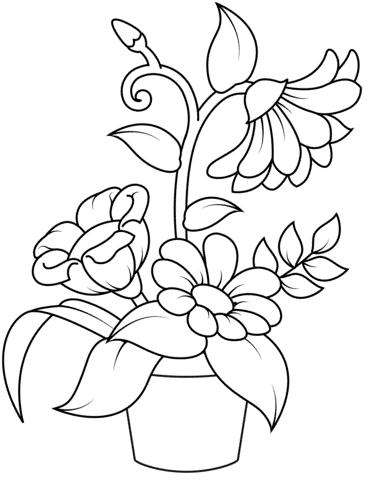 